ЧЕРКАСЬКА ОБЛАСНА РАДАГОЛОВАР О З П О Р Я Д Ж Е Н Н Я27.03.2019                                                                                           № 143-рПро надання відпусткиКАРПЕНКО О.А.Відповідно до статті 56 Закону України "Про місцеве самоврядування
в Україні", статей 8, 10, 12, 24 Закону України "Про відпустки", враховуючи рішення обласної ради від 16.12.2016 № 10-18/VIІ "Про управління суб’єктами та об’єктами спільної власності територіальних громад сіл, селищ, міст Черкаської області" (із змінами), контракт з керівником комунального підприємства, що є в обласній комунальній власності від 09.06.2017, укладений з Карпенко О.А., із змінами, внесеними додатковими угодами від 02.01.2018, від 02.01.2019:1. Надати КАРПЕНКО Олені Анатоліївні, завідувачу комунального підприємства "Тальнівська центральна районна аптека № 73 Черкаської обласної ради", щорічну основну відпустку за робочий рік з 1 вересня
2015 року до 31 серпня 2016 року тривалістю 24 календарних дні, з 4 квітня 2019 року до 27 квітня 2019 року включно.2. Головному бухгалтеру комунального підприємства "Тальнівська центральна районна аптека № 73 Черкаської обласної ради" ГОРПИНЧЕНКО Тамарі Іванівні виплатити Карпенко О.А. грошову компенсацію
за невикористані 7 календарних днів додаткової відпустки за особливий характер праці та її тривалість, як працівнику з ненормованим робочим днем,
за робочий рік з 1 вересня 2015 року до 31 серпня 2016 року.3. Покласти на головного бухгалтера комунального підприємства "Тальнівська центральна районна аптека № 73 Черкаської обласної ради" ГОРПИНЧЕНКО Тамару Іванівну виконання обов’язків завідувача комунального підприємства "Тальнівська центральна районна аптека № 73 Черкаської обласної ради" на період відпустки Карпенко О.А., з 4 квітня
2019 року до 27 квітня 2019 року включно.4. Контроль за виконанням розпорядження покласти на юридичний відділ виконавчого апарату обласної ради.Підстава: заява Карпенко О.А. від 19.03.2019.Перший заступник голови	             В. Тарасенко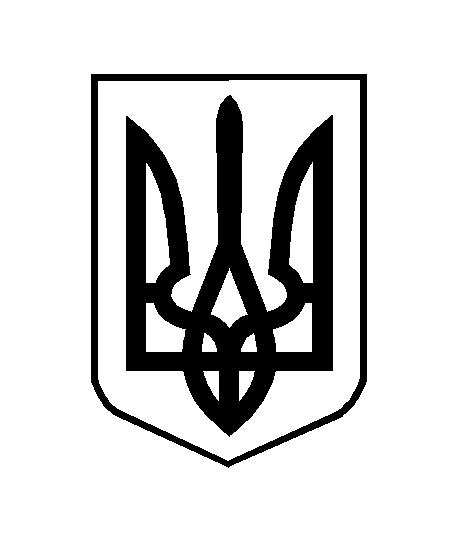 